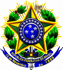 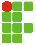 SERVIÇO PÚBLICO FEDERALINSTITUTO FEDERAL DE EDUCAÇÃO, CIÊNCIA E TECNOLOGIA DE MATO GROSSOCAMPUS CÁCERES – PROF. OLEGÁRIO BALDOANEXO VLISTA DE VERIFICAÇÃO DE DOCUMENTOS PARA A MATRÍCULADOCUMENTOS OBRIGATÓRIOS PARA TODOS OS CANDIDATOS☐ certidão de nascimento ou casamento, original e cópia;☐ 02 fotos 3x4 recentes;☐ Certificado de conclusão do Ensino Médio, original e cópia.☐ histórico escolar do ensino médio (para ingressantes nos cursos de graduação ou nos cursos técnicos subsequentes), ou do ensino fundamental (para ingressantes nos cursos técnicos integrados), ou documento equivalente☐ cédula de identidade oficial, original ou cópia;☐ CPF, original e cópia;☐ título de eleitor, original e cópia (para candidato maior de 18 anos)☐ comprovante do serviço militar para o maior de 18 anos do sexo masculino, original e cópia;☐ comprovante atualizado de endereço (conta de luz, água ou telefone) ou declaração de residência (Anexo III), caso o candidato não possua comprovante em seu nome.☐ CPF do pai, mãe ou responsável legal do candidato menor de 18 anos☐ termo de autorização de uso da imagem